СУМСЬКА МІСЬКА РАДАVII СКЛИКАННЯ ХХХ СЕСІЯРІШЕННЯЗ метою забезпечення оптимізації використання елементів об’єкта «Будівництво пам’ятника В. І. Леніну з благоустроєм території», керуючись статтею 25 Закону України «Про місцеве самоврядування в Україні», Сумська міська радаВИРІШИЛА:Внести зміни до рішення Сумської міської ради від 07 червня 2016 року № 860-МР «Про зняття з балансу об’єкта «Будівництво пам’ятника 
В. І. Леніну з благоустроєм території» та подальше використання його елементів», а саме:пункт 2 рішення викласти в наступній редакції: «2. Надати дозвіл департаменту інфраструктури міста Сумської міської ради (Яременко Г. І.) на спорудження об’єкта монументальної скульптури «Олімпійця-ходока» фізичною особою-підприємцем Аязі Джавад Аяз Огли з елементів об’єкта «Будівництво пам’ятника В. І. Леніну з благоустроєм території» вагою 1070 кг із поверненням залишків матеріалів за результатами виконаних робіт.»;доповнити пунктами 3-4 наступного змісту:«3. Департаменту інфраструктури міста Сумської міської ради 
(Яременко Г. І.) передати на відповідальне зберігання комунальному підприємству «Шляхрембуд» Сумської міської ради (Вегера О.О.) елементи об’єкта «Будівництво пам’ятника В. І. Леніну з благоустроєм території» вагою 5270 кг та залишки матеріалів за результатами виконаних робіт, визначених у пункті 2, з укладенням відповідного договору.4. Комунальному підприємству «Шляхрембуд» Сумської міської ради (Вегера О.О.) прийняти та забезпечити відповідальне зберігання елементи об’єкта «Будівництво пам’ятника В. І. Леніну з благоустроєм території» вагою 5270 кг та залишки матеріалів за результатами виконаних робіт, визначених у пункті 2, з укладенням відповідного договору.»;пункти 3-4 вважати пунктами 5-6 відповідно.2.	Організацію виконання даного рішення покласти на заступника міського голови з питань діяльності виконавчих органів ради Журбу О. І. Сумський міський голова	О. М. ЛисенкоВиконавець: Павленко В. І.Рішення Сумської міської ради «Про внесення змін до рішення Сумської міської ради від 07 червня 2016 року №  860-МР «Про зняття з балансу об’єкта «Будівництво пам’ятника В. І. Леніну з благоустроєм території» та подальше використання його елементів» доопрацьовано і вичитано, текст відповідає оригіналу прийнятого рішення та вимогам статей 6 – 9 Закону України «Про доступ до публічної інформації» та Закону України «Про захист персональних даних».Проект рішення Сумської міської ради «Про внесення змін до рішення Сумської міської ради від 07 червня 2016 року №  860-МР «Про зняття з балансу об’єкта «Будівництво пам’ятника В. І. Леніну з благоустроєм території» та подальше використання його елементів» був завізований:В.о. директора департаменту інфраструктури міста Сумської міської ради	В.І. Павленко В. о. начальника відділу юридичногота кадрового забезпечення департаментуінфраструктури міста Сумської міської ради	К. О. БєломарЗаступник міського голови з питань діяльності виконавчих органів ради	О. І. ЖурбаНачальник правового управлінняСумської міської ради	О. В. ЧайченкоСекретар Сумської міської ради	А. В. БарановЯременко Г. І._____________ ___________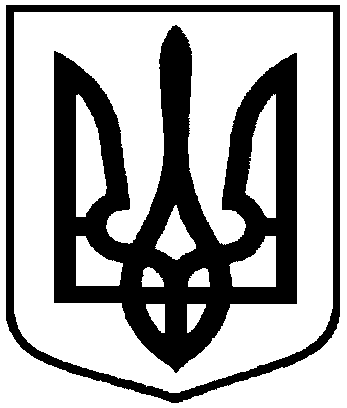 Від 27  вересня 2017 року № 2574-МРПро внесення змін до рішення Сумської міської ради від 07 червня 2016 року №  860-МР «Про зняття з балансу об’єкта «Будівництво пам’ятника В. І. Леніну з благоустроєм території» та подальше використання його елементів»